Extract taken from ‘The Boy in the striped Pyjamas’ – John Boyne.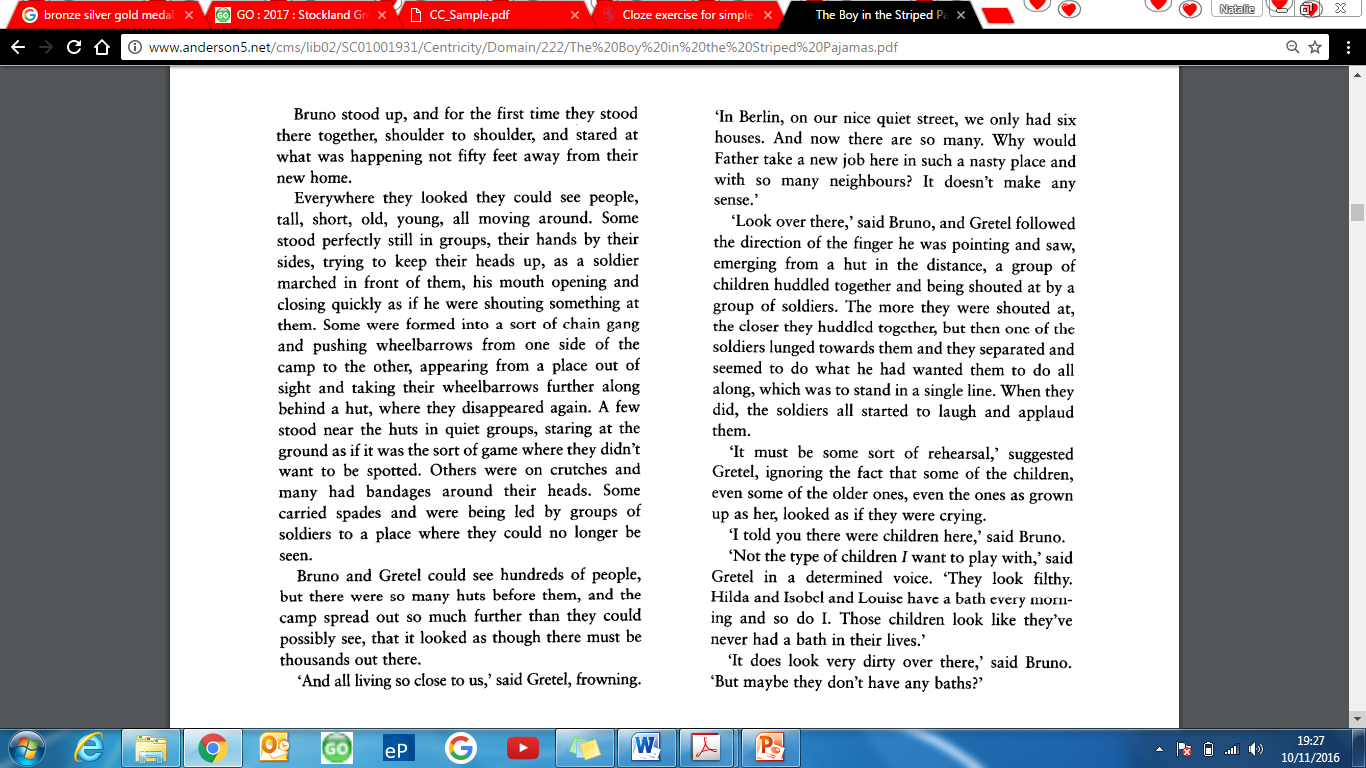 1.What are the names of the people mentioned in the text?2   Using the extract, list four thigs that we learn about the soldiers.3.  Using the extract, list four thigs that we learn about the people.4.  Which words or phrases in the text  suggest danger or threat?5. What does the following quotation tell us about Bruno’s attitude to his Dad: “he felt both scared and in awe of him” . 6. How does Gretel compare Berlin with the group of people in the huts?7. Find three ways to show the impact of what they saw in the camp  on Gretel and Bruno.8. Find three words to describe the tone of the text.9.  How does Boyne show the innocence and naivete of Gretel and Bruno? Support your answer with two quotations from the text. 